ФИО педагога: Иванюха С.П.Программа: Два короляОбъединение: 1АД, 1БД, 1ВДДата занятия по рабочей программе: 29.04.2020г, 30.04.2020г.Тема занятия: Шашечная партия. Главные правилаМатериалы: шахматная доска, шашки,  карандаши, бумагаПорядок выполнения: Посмотрите с родителями видеоурок «Как научить ребенка играть в шашки»  https://www.youtube.com/watch?time_continue=35&v=XvhZw4pYAyc&feature=emb_logo. На игровом поле нарисуй шашки белые и черные, расположи их по правилам игры.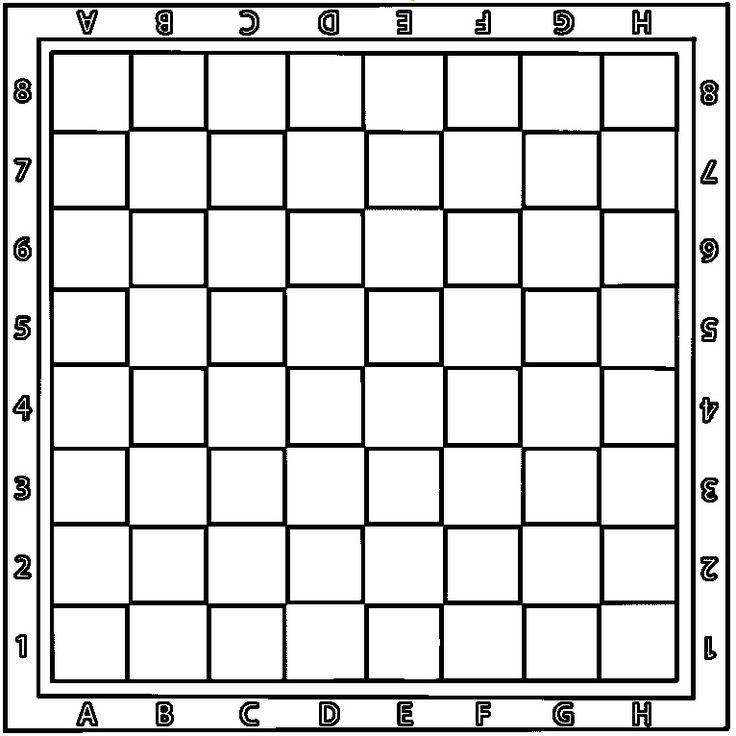 Ответ отправить на электронную почту: isp-07@mail.ru 06.05.2020 г